lMADONAS NOVADA PAŠVALDĪBA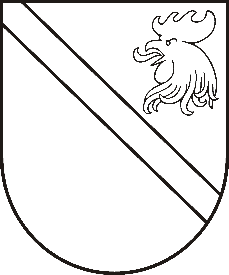 Reģ. Nr. 90000054572Saieta laukums 1, Madona, Madonas novads, LV-4801 t. 64860090, e-pasts: pasts@madona.lv ___________________________________________________________________________MADONAS NOVADA PAŠVALDĪBAS DOMESLĒMUMSMadonā2021.gada 19.janvārī									             Nr.10									         (protokols Nr.2, 9.p.)Par Uzņēmēju sadarbības projektu konkursa 2021.gada nolikumu Kopš 2016.gada Madonas novada pašvaldībā kā viens no atbalsta instrumentiem novada uzņēmējiem ir līdzfinansējums Uzņēmēju sadarbības projektu konkursa ietvaros - kopīgām mārketinga aktivitātēm, sadarbībai pētniecībā un inovācijās ar zinātniskajām institūcijām, kopīgām aktivitātēm noieta tirgu paplašināšanai un jaunu noieta tirgu apgūšanai.Laika posmā no 2016.gada līdz 2020.gadam konkursa ietvaros piešķirts pašvaldības grants 23 projektu īstenošanai, kā rezultātā atbalstu saņēmuši 69 uzņēmumi, turklāt 2020.gadā pieteikumu skaits šim atbalsta veidam ir divkāršojies.Lai turpinātu īstenot pašvaldības atbalstu novada uzņēmumu konkurētspējas un atpazīstamības veicināšanai, jaunu sadarbības partneru atrašanai, kontaktu dibināšanai un jaunu noieta tirgu apgūšanai, Attīstības nodaļa aicina apstiprināt Uzņēmēju sadarbības projektu konkursa nolikumu 2021.gadam. Noklausījusies sniegto informāciju, ņemot vērā 13.01.2021. Uzņēmējdarbības, teritoriālo un vides jautājumu komitejas un 19.01.2021. Finanšu un attīstības komitejas atzinumus, atklāti balsojot: PAR – 17 (Andrejs Ceļapīters, Artūrs Čačka, Andris Dombrovskis, Zigfrīds Gora, Antra Gotlaufa, Artūrs Grandāns, Gunārs Ikaunieks, Valda Kļaviņa, Agris Lungevičs, Ivars Miķelsons, Valentīns Rakstiņš, Andris Sakne, Rihards Saulītis, Inese Strode, Aleksandrs Šrubs, Gatis Teilis, Kaspars Udrass), PRET – NAV, ATTURAS – NAV, Madonas novada pašvaldības dome NOLEMJ:Apstiprināt Uzņēmēju sadarbības projektu konkursa nolikumu 2021.gadam.Pielikumā: Uzņēmēju sadarbības projektu konkursa nolikums 2021.gadam.Domes priekšsēdētājs								          A.LungevičsI.Vogina 20204906